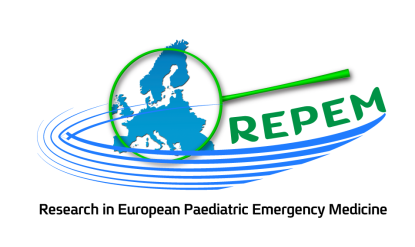 European Research Paediatric Emergency Medicine Network REPEM Publication plan Principle paperTopic:Authors:Timing:Additional paper 1Topic:Authors:Timing:Additional paper 2Topic:Authors:Timing:Project title:Year:Date/Version publication plan: